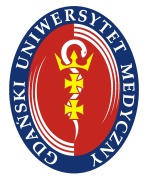 Sekcja Informacji i Promocji                                                                    Zamówienie rollupa  nr Ja niżej podpisany zobowiązuję się do oddania rollupa w stanie, w którym został wypożyczony do dnia wskazanego we wniosku. Imię i nazwiskoData wypożyczeniaWersja językowaKontaktData zwrotuPrzeznaczenie